Две школы Нерчинского района вошли в число победителей краевого конкурса «Успешная школа – успешное будущее»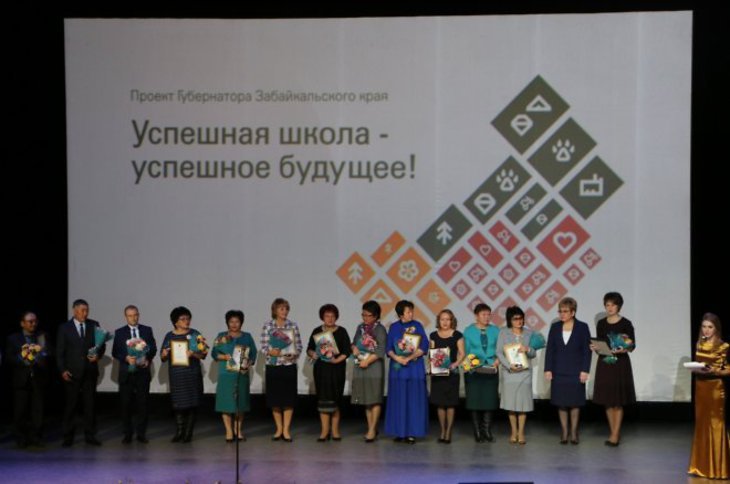 10 октября в Чите прошла гала-презентация «Наша школа – наш успех!», в рамках которой состоялась церемония награждения лучших образовательных учреждений краевого проекта «Успешная школа – успешное будущее».В число лучших вошли СОШ №9 г.Нерчинск и СОШ пст.Заречный, получившие денежные сертификаты на 100 тысяч рублей.«Мы рады и гордимся победой, которую одержали все вместе – педагогический коллектив и наши ученики и их родители, — рассказывает директор школы пст.Заречный Наталья Мальцева, — Денежный приз поможет нам обеспечить школу музыкальным оборудованием, приобрести хороший компьютер и фотоаппарат. Всё это нам пригодится для качественного проведения дальнейших мероприятий, подготовки отчётов и презентаций. А на 30 тысяч рублей, которые выиграли на районном конкурсе в сентябре, планируем приобрести теннисный стол: наши ребята показывают хорошие результаты в этом виде спорта, поэтому покупка стола поможет им улучшить свои результаты. Останавливаться на достигнутом мы, конечно, не собираемся, а наоборот, будем развиваться, стремиться к новым победам и достижениям».Отметим, что одиннадцать школ Нерчинского района получили денежные сертификаты на сумму 30 тысяч рублей по губернаторскому проекту «Успешная школа – успешное будущее».Средства пойдут на приобретение оборудования для образовательного процесса, в том числе для внеурочной деятельности учеников.Председатель районной организации О.Кальченко.